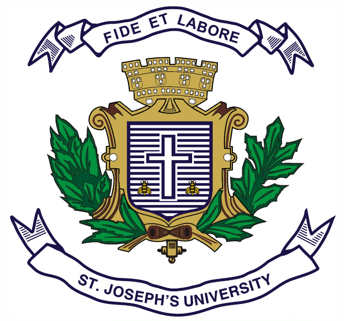 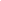 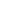 ST. JOSEPH’S UNIVERSITY, BENGALURU -27B.A SOCIOLOGY – II SEMESTERSEMESTER EXAMINATION: APRIL 2023(Examination conducted in May 2023)SO2121: Foundations of Sociological Theory (For current batch students only)Time: 2 Hours								    Max Marks: 60This paper contains ONE printed page and THREE partsPART-AAnswer any TWO of the following in one page each          5X2=10What is Positivism according to Comte?Write a note on General Theory of Evolution.Mention the main features of Marx’s Dialectical Materialism.                                    ORState Simmel’s views about Formal Sociology.PART-BAnswer any TWO of the following in two pages each          10X2=20Examine the Sociological importance of Weber’s Classification of Social Action.Explain Law of Three Stages with suitable examples.What are the two types of societies explained by Spencer. Mention the differences between them.PART-CAnswer any TWO of the following in three pages each          15X2=30 Define Suicide. Explain different types of it with examples.Describe specialty of Conflict Theory as propounded by Simmel.Critically analyze the Marxian concept of classless society? Do you think that it is a workable idea? Give reasons. 